LOCKHART SHOW RING EVENTS 2016Sunday 25th SEPTEMBER at Lockhart ShowgroundRingmaster: Bill Allitt				Chief Steward: Jodie Green  0448 132 432Stable bookings: Liam Smith – 0427 026739Regulations of the lockhart show societyEach member of the Society whose subscription is paid will be entitled to admission to the ground for the member and one guestAll exhibitors will pay admission charges into the groundShould there be any reason to suspect that any exhibit is either diseased or dangerous, or objectionable, the Committee reserves the right of removing the same and refusing admittance to the ShowDamage through ExhibitsThe Society will not be responsible for an accident that may be caused through or by any exhibit, and it shall be a condition of entry that each exhibitor shall hold the Society blameless and indemnified against legal proceedings arising from any such accident.  The Society will not, under any circumstances, hold itself responsible for any loss, damage to, or misdeliver of any exhibits6.	Loss by DiseaseThe entry form will be taken as a guarantee that the animals specified therein are free from disease, so far as is known to the owner, in the case of infectious disease being spread through or by any exhibit, the exhibitor shall be held responsible7.	All protests must be lodged with the Secretary, accompanied by a deposit of two hundred dollars ($200) no later than 4.00 pm on the day of the Show.  If the Committee considers the protest frivolous, the deposit may be forfeited.  In hearing of all protests and disputes arising out of the award, the Committee shall abide by the Judge’s book, unless it be shown the Judges have been wilfully or accidentally misled8.	The Committee will select Judges and Stewards for all Sections and fill any subsequent vacancies9	No exhibitor or attendant will be permitted to make unseemly noises that may be considered a nuisance in calling the attention of visitors to their exhibits, and any exhibitor or attendant that may be guilty of distributing any advertising cards or other notices, considered immoral, objectionable, or in any way infringing the privileges, disposed of by the Committee, shall forfeit their space and all other privileges, and shall be removed from the Show Ground10.	If any person wilfully injures or destroys any property within the Show Grounds of the Society, he or she will be prosecuted and dealt with as the law directs11.	No exhibitor passes will be issued, except at the discretion of the Committee12. 	No PIC, no entry13.	Horse handling waiver available at www.lockhartshow.com.au or http://www.agshowsnsw.org.au/index.php/downloads/waiversCompetitors Please Note:You can only compete in either Open or Show Hunter NOT bothNo exhibit may compete for 2 Champion sashes in rings 1, 2 and 3.The Lockhart Show Committee reserves the right to amend the program at any timeLockhart Show has a strict policy in regard to inappropriate behaviour. Offenders WILL be advised to RAS Australia and banned from showing at Lockhart in the future.All stallions must be bitted, double tied and handled/ridden by a person over the age of 18 years.Horses must be registered with relevant society and the exhibitor a member of the society; papers must be available if requested.Random drug testing may occur and disciplinary action taken.Save time on the day and fill in the indemnity form attached to the schedule.Rings will not be held for anybodyLunch will be 12pm – 12.30pm unless advised on the dayGarlands donated by: Lockhart Show SocietySupreme Rider- Ray Browne Memorial Cash Prize Donated by the Family of the Late Ray Browne eligible to all champion Riders from Rings 1, 2 & 3Supreme Ridden Horse from rings 1, 2 & 3Supreme Ridden Hunter from rings 1, 2 & 3Supreme Led Breed from ring 4 Thank you to the sponsors and		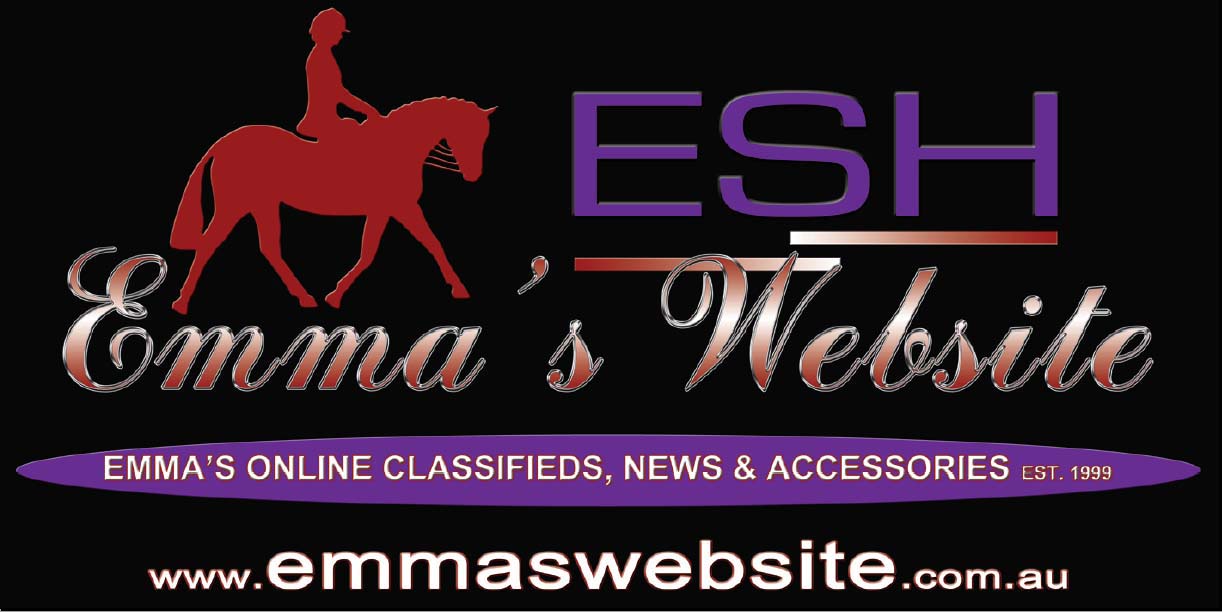 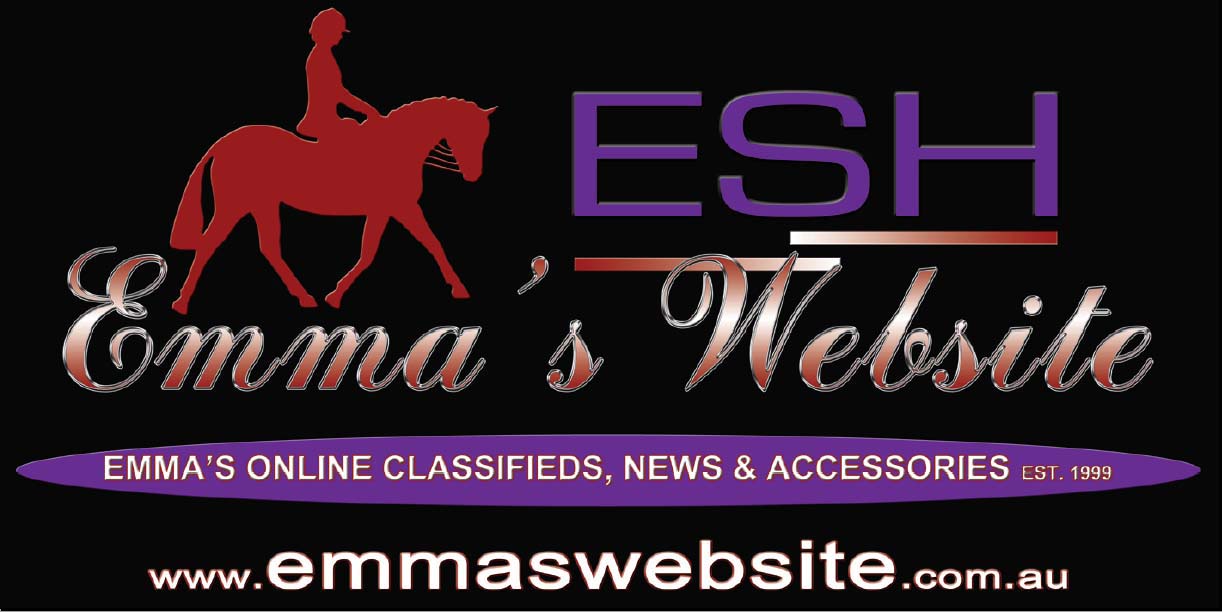 supporters of the Ring EventsMrs Rosemary DrummondLions Club of LockhartParadocs-Livestock Worm TestingSunny Corner RandAmanshar Pony StudFamily of the Late Ray BrowneLentara Shetland StudMrs Irene SmythRotary Club of LockhartHorseland Alburywww.emmaswebsite.com.au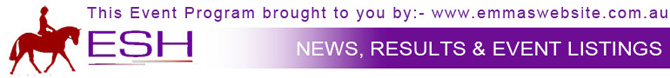 RING 1  -   8:30 am start     $3.00 per class	Judge: Miss E Weaven Champion Hacks, Galloways and Ponies eligible for the Supreme Ridden Exhibit (excluding Show Hunters)Champion Ridden Show Hunter Hacks, Galloways and Ponies eligible for the Supreme Champion Ridden Show HunterClassLed hack 15 – 16 hhLed hack over 16 hCHAMPION AND RESERVE LED HACKSmartest on Parade under 7 yearsSmartest on parade 7 years and under 14yrsRider under 6 years (may be led)Rider 6 years and under 8 yearsRider 8 years and under 10 yearsRider 10 years and under 12 yearsDistrict rider under 12 yearsCHAMPION AND RESERVE RIDER UNDER 12 YEARS (Classes 3 - 9)Ridden Shetland ponyNovice ridden pony 12.2hh and underRidden pony ne 11.2hhRidden pony over 11.2 hh and ne 12 hhRidden pony over 12 hh and ne 12.2 hhOpen ridden pony ne 12.2hh Childs ridden pony ne 12.2hh (rider 17yrs and under)CHAMPION AND RESERVE RIDDEN PONY 12.2 HH AND UNDER (Classes 10 – 16)Novice ridden pony over 12.2 hh and ne 14 hhRidden pony over 12.2 hh and ne 13 hhRidden pony over 13 hh and ne 13.2 hhRidden pony over 13.2 hh and ne 14 hhOpen ridden pony 12.2 and ne 14hh Childs ridden pony 12.2hh and ne 14hh (rider 17yrs and under) CHAMPION AND RESERVE RIDDEN PONY OVER 12.2 HH AND NE 14HH (Classes 17 -22)Ridden show hunter pony 12 hh and underRidden show hunter pony over 12 hh ne 12.2 hhOpen show hunter pony ne 12.2 hhCHAMPION AND RESERVE RIDDEN SHOW HUNTER PONY 12 HH AND NE 12.2HH (Classes 23 - 25)Ridden show hunter pony over 12.2 hh and ne 13 hhRidden show hunter pony over 13 hh and ne 13.2 hhRidden show hunter pony over 13.2 hh and ne 14 hhOpen show hunter pony over 12.2 hh ne 14 hhCHAMPION AND RESERVE RIDDEN SHOW HUNTER PONY OVER 12.2 HH AND NE 14 HH (Classes 26 - 29)Ridden Galloway over 14 hh and ne 14.2 hhRidden Galloway over 14.2 hh and ne 15 hhOpen ridden Galloway 14 hh ne 15hhCHAMPION AND RESERVE RIDDEN GALLOWAY (Classes 30 - 32)Ridden show hunter Galloway over 14 hh and ne 14.22 hhRidden show hunter Galloway over 14.2 hh and ne 15 hhCHAMPION AND RESERVE RIDDEN SHOW HUNTER GALLOWAY (Classes 33 - 34)Ridden hack over 15 hh and ne 15.2 hhRidden hack over 15.2 hh and ne 16 hhRidden hack over 16 hh and ne 16.2 hhRidden hack over 16.2 hhOpen ridden hack over 15 hhCHAMPION AND RESERVE RIDDEN HACK (Classes 35 - 39)Ridden show hunter hack over 15 hh and ne 16 hhRidden show hunter hack over 16 hhOpen ridden show hunter hack over 15 hhCHAMPION AND RESERVE RIDDEN SHOW HUNTER HACK (Classes 41 - 43)RING 2 – 8:30 am start   $3.00 per class	Judge: Mr Dale Bowers Champion Hacks, Galloways and Ponies eligible for the Supreme Ridden Exhibit (excluding Show Hunters)Champion Ridden Show Hunter Hacks, Galloways and Ponies eligible for the Supreme Champion Ridden Show HunterClassLed pony hack 12.2 hh and underLed pony hack over 12.2 and ne 14 hhCHAMPION AND RESERVE PONY HACKSmartest on parade 18 years and overRider 18 and under 21 yearsRider 21 years and overDistrict rider 18 years and overCHAMPION AND RESERVE RIDER 18 YEARS AND OVER (Classes 4 – 6)Novice ridden hackRidden hack over 15 hh and ne 15.2 hhRidden hack over 15.2 hh and ne 16 hhRidden hack over 16 hh and ne 16.2 hhRidden hack over 16.2 hhRidden open hack over 15 hhChilds ridden hack (rider 17yrs and underCHAMPION AND RESERVE RIDDEN HACK (Classes 7 – 13)14	Ridden show hunter hack over 15 hh and ne 15.2hh15	Ridden show hunter hack over 15.2 hh and ne 16 hh16	Ridden show hunter hack over 16 hh and ne 16.2hh17	Ridden show hunter hack over 16.2 hh 18	Open show hunter hack over 15 hhCHAMPION AND RESERVE RIDDEN SHOW HUNTER HACK (Classes 14 – 18)19	Ridden Galloway over 14 hh and ne 14.2 hh20	Ridden Galloway over 14.2 hh and ne 15 hh21	Open Galloway CHAMPION AND RESERVE RIDDEN GALLOWAY (Classes 19 – 21)22	Ridden show hunter Galloway over 14 hh and ne 14.2 hh23	Ridden show hunter Galloway over 14.2 hh and ne 15 hh24	Open show hunter Galloway over 14 and ne 15 hh      CHAMPION AND RESERVE RIDDEN SHOW HUNTER GALLOWAY (Classes 22 –24)	25	Ridden pony 11.2 hh and under26	Ridden pony over 11.2 hh and ne 12 hh27	Ridden pony over 12 hh and ne 12.2 hh28	Open ridden pony ne 12.2 hhCHAMPION AND RESERVE RIDDEN PONY 12.2 HH AND UNDER (Classes 25– 28)29	Ridden pony over 12.2 hh and ne 13 hh30	Ridden pony over 13 hh and ne 13.2 hh31	Ridden pony over 13.2 hh and ne 14 hh32	Open ridden pony ne 14 hhCHAMPION AND RESERVE RIDDEN PONY OVER 12.2 HH AND NE 14 HH (Classes 29– 32)33	Ridden show hunter pony 12 hh and under34	Ridden show hunter pony over 12 hh and ne 13 hh35	Ridden show hunter pony over 13 hh and ne 14 hh36	Open ridden show hunter pony ne 14 hhCHAMPION AND RESERVE RIDDEN SHOW HUNTER PONY (Classes 33 –36)RING 3 – 8:30 am start   $3.00 per class	Judge: Vicki BrownChampion Hacks, Galloways and Ponies eligible for the Supreme Ridden Exhibit (excluding Show Hunters)Champion Ridden Show Hunter Hacks, Galloways and Ponies eligible for the Supreme Champion Ridden Show HunterClassLed Galloway hack over 14 hh and ne 14.2 hhLed Galloway hack over 14.2 hh and ne 15 hh CHAMPION AND RESERVE LED GALLOWAY HACKSmartest on parade 14 years and under 18 years Rider 12 years and under 14 yearsRider 14 years and under 16 yearsRider 16 years and under 18 yearsDistrict rider 12 years and under 18 yearsCHAMPION AND RESERVE RIDER 12 YEARS AND UNDER 18 YEARS (Classes 4 -  7)Novice ridden GallowayRidden Galloway over 14 hh and ne 14.2 hh Ridden Galloway over 14.2 hh and ne 15 hhOpen Galloway 14 hh and ne 15 hhChilds ridden Galloway (rider 17yrs and under)CHAMPION AND RESERVE RIDDEN GALLOWAY (Classes 8 – 12)Ridden show hunter Galloway over 14 hh and ne 14.2 hhRidden show hunter Galloway over 14.2 hh and ne 15 hhOpen show hunter Galloway over 14.2 hh and ne 15 hhCHAMPION AND RESERVE RIDDEN SHOW HUNTER GALLOWAY (Classes 13 – 15)Ridden hack over 15 hh and ne 15.2 hhRidden hack over 15.2 hh and ne 16 hhRidden hack over 16 hh and ne 16.2 hhRidden hack over 16.2 hhOpen hack over 15 hhCHAMPION AND RESERVE RIDDEN HACK (Classes 16 – 20)Ridden show hunter hack over 15 hh and ne 16 hhRidden show hunter hack over 16 hhOpen show hunter hack ne 15 hhCHAMPION AND RESERVE RIDDEN SHOW HUNTER HACK (Classes 21 - 23)Ridden show hunter pony 12 hh and underRidden show hunter pony over 12 hh and ne 13 hhRidden show hunter pony over 13 hh and ne 14 hhOpen show hunter pony ne 14 hhCHAMPION AND RESERVE RIDDEN SHOW HUNTER PONY (Classes 24 – 27)Ridden pony over 13.2 hh and ne 14hhRidden pony over 13 hh and ne 13.2 hhRidden pony over 12.2 hh and ne 13 hhRidden pony over 12hh and ne 12.2 hhRidden pony over 11.2 hh and ne 12 hhRidden pony 11.2 hh and underOpen pony ne 14 hhCHAMPION AND RESERVE RIDDEN PONY 14 HH AND UNDER (Classes 28 –34)RING 4 - BREED RING 9.00 am start   $3.00 per class	Judge: H. HadfieldMust be registered with appropriate breed society and current membership held.      ANSA         Led ANSA hack 14hh and under 15hh         Led ANSA hack 15hh and over         Champion and Reserve Champion ANSALed Welsh A3	Led stallion or colt4	Led mareChampion and Reserve Champion Welsh AWelsh B5	          Led stallion or colt6	Led mareChampion and Reserve Champion Welsh BWelsh C and D7               Led stallion or colt8               Led mare or fillyChampion and Reserve Champion Welsh C and DLed Welsh Gelding E          Led gelding of section A breeding          Led welsh gelding of Section B breedingLed welsh gelding of section C or D breedingChampion and Reserve Champion Welsh Gelding          Leading rein welsh pony 12 hh and under child rider 3 – 8 years (pure and part welsh eligible)13            Children’s first ridden welsh 12.2 hh and under child rider under 12 years (pure and part welsh eligible)Led Part Welsh          Led part welsh 12.2 hh and underLed part welsh 12.2 hh and under 13.2 hhLed part welsh 13.2 hh and overChampion and Reserve Champion Part Bred WelshLed Australian Saddle Pony         Led male         Led femaleChampion and Reserve Champion Led Australian Saddle PonyLed Purebred APSB (Connemara’s, New Forest, Highland, Australian, Shetland)         Led purebred mare or filly under 14 hhLed purebred male under 14 hhChampion and Reserve Champion Led Purebred APSBLed Part Bred APSB         Led femaleLed maleChampion and Reserve Champion Part Bred APSBPure Bred Arabs and Derivatives         Led purebred maleLed purebred femaleLed derivative maleLed derivative femaleChampion and Reserve Champion Led Arabian Exhibit         Led riding pony stallion or colt         Led riding pony mare or filly         Led riding pony geldingChampion and Reserve Champion Led Riding PonyColoured Classes        Led 10.2hh and under        Led 10.2hh and ne 12.2hh        Led 12.2hh and ne 14hh        Led 14hh and overChampion and Reserve Champion led coloured classSUPREME LED BREEDRidden ANSARidden ANSA 14hh and under 15hhRidden ANSA 15hh and overChampion and reserve Ridden ANSA          Ridden purebred Arabian          Ridden derivative 14.2 hh and underRidden derivative 14.2 hh and overChampion and Reserve Ridden Arabian ExhibitColoured Classes         Ridden coloured mare or gelding 12 hh and under         Ridden coloured mare or gelding 12 hh and ne 14 hh         Ridden coloured mare or gelding 14 hh and overChampion and Reserve Champion ridden coloured classRidden Breeds         Ridden APSB purebredRidden Welsh ARidden Welsh BRidden Welsh C or DRidden Australian saddle ponyRidden part bred welsh 12.2hh and underRidden part bred welsh 12.2hh and overRidden riding pony 12.2hh and underRidden riding pony 12.2hh and under 14.2hh Champion and Reserve Champion Ridden BreedRING 5 FUN RING - $2.00 per horse per class 9.00 am start. Judge: Mrs S WeavenNOTE: This ring is for adults and children who do not show on a regular basis. Riders who compete in this ring are ineligible to compete in the open rings. All riders must wear an approved riding helmet and riding boots in ALL events.    –  Prizes donated by Sunny Corner RandBest groomed horse and handler led 14 hh and underBest groomed horse and handler led 14 hh ne 15 hhBest groomed horse and handler led 15hh and overRider 7 years and under (May be led)Rider 8 years and under 10 years Rider 10 years and under 12 yearsRider 12 years and under 15 yearsRider 15 years and under 18 yearsRider 18 years and under 30 yearsRider 30 years and overRidden hack over 15 hhRidden Galloway 14 hh ne 15 hhRidden pony 14 hh and underRidden chestnut/bay horse or ponyRidden black/brown horse or ponyRidden grey horse or ponyRidden any other colour horse or ponyHorse or pony with the longest tail (closest to the ground)Horse or pony with the longest maneSchool horse or pony  Fancy Dress under 10 years Fancy Dress 10 years and under 15 years 